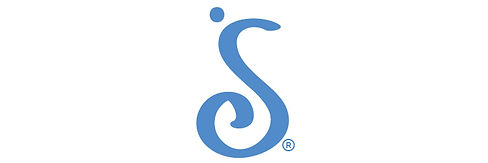 SOROPTIMIST INTERNATIONAL OF HUMBOLDT BAYCLUB GIVING APPLICATIONName of Organization: _________________________________________________________________Address and Phone: ___________________________________________________________________Email: ______________________________________________Name and Title of Contact person: ________________________________________________________How many women/girls will be served by the Grant? _________________________________________Approximate ages of women/girls that will be served: ________________________________________How will you recognize Soroptimist of Humboldt Bay for the Grant? __________________________________________________________________________________________________________________________________________________________________________Has this group previously been funded by Soroptimist International HB? (Yes/No) ___________________If yes, when was this group funded by Soroptimist International HB? ______________________________PLEASE ATTACH DOCUMENTS WHICH DETAIL:• THE AMOUNT OF FUNDS REQUESTED• HOW THE FUNDS WILL BE USED • THE OBJECTIVES AND GOALS OF YOUR PROGRAM • Your 501(c)(3) letter, or that of your umbrella agency, if applicable and a letter of authorization for use if under an umbrella agency, if applicable. • If a capital improvement is requested: copies of bids, invoices or proposals will be anticipated by the reviewers. Please return to:Soroptimist International of Humboldt BayP.O. Box 96Eureka, CA 95502When applying for this support, please note that amounts granted through this program can vary depending on the type of project, amount that has been raised by the Club and the consideration of projects that may have a significant impact on girls and women in our community.~Deadline for submission of this application is April 19th 2024~